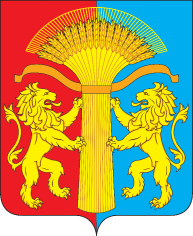 АДМИНИСТРАЦИЯ КАНСКОГО РАЙОНАКРАСНОЯРСКОГО КРАЯПОСТАНОВЛЕНИЕ17.11.2022 г.                 		          г. Канск        	                    № 614-пг                                                                                           О внесении изменений в постановление администрации Канского района Красноярского края от 19.12.2018 № 596-пг «Об утверждении положения о порядке обеспечения питанием детей, обучающихся в муниципальных общеобразовательных организациях Канского района по имеющим, государственную аккредитацию основным общеобразовательным   программам, без   взимания   платы»         На основании указа Губернатора Красноярского края от 25.10.2022 № 317-уг «О социально-экономических мерах поддержки лиц, принимающих участие в специальной военной операции, и членов их семей», руководствуясь статьями 38, 40 Устава Канского района Красноярского края, ПОСТАНОВЛЯЮ:1. Внести в постановление администрации Канского района Красноярского края от 19.12.2019 № 596-пг «Об утверждении положения о порядке обеспечения питанием детей, обучающихся в муниципальных общеобразовательных организациях Канского района по имеющим государственную аккредитацию основным общеобразовательным программам, без взимания платы» (далее – Положение) (в редакции   постановлений   администрации   Канского   района   от 13.02.2019 № 71-пг, от 01.04.2019 №168-пг, от 22.05.2019 №321-пг, от 01.08.2022 №363-пг) следующие изменения:приложение к постановлению изложить в новой редакции, согласно приложению, к данному постановлению.2. Контроль исполнения настоящего постановления возложить на   заместителя Главы Канского района по общественно-политической работе Котина В.Н.3. Настоящее постановление вступает в силу в день, следующий за днем его опубликования в официальном печатном издании «Вести Канского района», подлежит размещению на официальном сайте муниципального образования Канский район в информационно - телекоммуникационной сети «Интернет», распространяется на правоотношения, возникшие с 01.11.2022 г.Глава Канского района		                                                         А.А. Заруцкий Приложениек Постановлению администрации Канского района от 17.11.2022 № 614-пгПоложениео порядке обеспечения питанием детей, обучающихся в муниципальных общеобразовательных организациях Канского района, реализующих основные общеобразовательные программы, без взимания платы1. Настоящее Положение определяет порядок обеспечения питанием детей, обучающихся в муниципальных общеобразовательных  организациях Канского района, без взимания платы (далее - Положение), в соответствии с Законом Красноярского края от 27.12.2005 № 17-4377 «О наделении органов местного самоуправления муниципальных районов и городских округов края государственными полномочиями по обеспечению питанием обучающихся в муниципальных и частных общеобразовательных организациях по имеющим государственную аккредитацию основным общеобразовательным программам без взимания платы», Законом Красноярского края от 02.11.2000 № 12-961 «О защите прав ребенка», Постановлением Правительства Красноярского края от 24.02.2015 № 65-п «Об утверждении Порядка учета и исчисления величины среднедушевого дохода семьи для определения права на получение мер социальной поддержки, предусмотренных пунктами 3, 4 статьи 11 Закона Красноярского края от 02.11.2000 № 12-961 «О защите прав ребенка».2. Обеспечение питанием детей, обучающихся в муниципальных общеобразовательных организациях Канского района по имеющимся государственным аккредитациям основные общеобразовательные программы, без взимания платы (далее - обеспечение питанием детей) осуществляется за счет предоставляемых бюджету Канского района субвенций из краевого бюджета.3. Муниципальное казенное учреждение «Управление образования администрации Канского района Красноярского края» (далее – Управление образования) является уполномоченным органом по исполнению государственных полномочий по обеспечению питанием детей, без взимания платы.Размер суммы, выделяемой для обеспечения питанием детей, из расчета на одного обучающегося, устанавливается законодательством Красноярского края.4. Распределение бюджетных средств по общеобразовательным организациям Канского района, реализующих основные общеобразовательные программы (далее – образовательные организации) осуществляется Управлением образования на основании документов, указанных в пункте 9 настоящего Положения, в пределах  предоставленной бюджету Канского района суммы средств субвенции из краевого бюджета.Контроль за эффективным и целевым использованием средств возлагается на Управление образования.5. Обеспечение питанием без взимания платы обучающихся из семей, находящихся в социально опасном положении, в которых родители или законные представители несовершеннолетних не исполняют своих обязанностей по их воспитанию, обучению и (или) содержанию, и (или) отрицательно влияют на их поведение либо жестоко обращаются с ними, осуществляется на основании Постановления комиссии по делам несовершеннолетних и защите их прав Канского района (далее – Комиссия) об отнесении несовершеннолетних и их родителей (законных представителей) к семьям, находящихся в социально опасном положении, на период их учета Комиссией.6. Право на обеспечение питанием без взимания платы имеют категории обучающихся указанных в подпунктах 6.1, 6.2, 6.3, 6.4 настоящего Положения. 6.1. Обеспечиваются горячим завтраком без взимания платы следующие категории обучающихся:обучающиеся из семей со среднедушевым доходом семьи ниже величины прожиточного минимума, установленной для Канского района на душу населения;обучающиеся из многодетных семей со среднедушевым доходом семьи, не превышающим 1,25 величины прожиточного минимума, установленной для Канского района на душу населения;обучающиеся, воспитывающиеся одинокими родителями со среднедушевым доходом семьи, не превышающим 1,25 величины прожиточного минимума, установленной для Канского района на душу населения;обучающиеся из семей, находящихся в социально опасном положении, в которых родители или иные законные представители несовершеннолетних не исполняют своих обязанностей по их воспитанию, обучению и (или) содержанию, и (или) отрицательно влияют на их поведение либо жестоко обращаются с ними.6.2. Обеспечиваются горячим обедом без взимания платы следующие категории обучающихся, подвозимых к образовательным организациям школьными автобусами:обучающиеся из семей со среднедушевым доходом семьи ниже величины прожиточного минимума, установленной для Канского района на душу населения;обучающиеся из многодетных семей со среднедушевым доходом семьи, не превышающим 1,25 величины прожиточного минимума, установленной для Канского района на душу населения;обучающиеся, воспитывающиеся одинокими родителями со среднедушевым доходом семьи, не превышающим 1,25 величины прожиточного минимума, установленной для Канского района на душу населения; обучающиеся из семей, находящихся в социально опасном положении, в которых родители или иные законные представители несовершеннолетних не исполняют своих обязанностей по их воспитанию, обучению и (или) содержанию, и (или) отрицательно влияют на их поведение либо жестоко обращаются с ними.6.3. Обеспечиваются горячим завтраком и горячим обедом без взимания платы обучающиеся с ограниченными возможностями здоровья, не проживающие в интернатах общеобразовательных организаций Канского района.Обучающимся с ограниченными возможностями здоровья в образовательных организациях, осваивающим основные общеобразовательные программы на дому ежемесячно в течение учебного года предоставляется денежная компенсация взамен бесплатного горячего завтрака и горячего обеда, в соответствии с порядком, установленным Правительством Красноярского края. 6.4 Дети из семей лиц, принимающих участие в специальной военной операции, обучающиеся в 5-11 классах муниципальных общеобразовательных организациях, осуществляющих деятельность на территории муниципального образования края.
           Обеспечение детей, обучающихся в 5-11 классах муниципальных общеобразовательных организациях, осуществляющих деятельность на территории Красноярского края, бесплатным горячим питанием: в первую смену – бесплатным горячим завтраком, во вторую смену – бесплатным горячим обедом.7. При исчислении среднедушевого дохода семьи в составе семьи обучающегося учитываются его родители (усыновители, опекуны, попечители, приемные родители), несовершеннолетние братья, сестры независимо от места их проживания (пребывания) и сам обучающийся.В состав семьи обучающегося, учитываемый при исчислении величины среднедушевого дохода семьи, не включаются:дети, достигшие совершеннолетия;дети в возрасте до 18 лет при приобретении ими полной дееспособности в соответствии с законодательством Российской Федерации;дети, в отношении которых родители лишены родительских прав;дети, находящиеся на полном государственном обеспечении;родитель (лицо, его заменяющее), проходящий военную службу по призыву в качестве сержанта, старшины, солдата или матроса либо обучающийся в военной профессиональной образовательной организации, военной образовательной организации высшего образования до заключения контракта о прохождении военной службы;родитель (лицо, его заменяющее), отсутствующий в семье в связи с отбыванием наказания в виде реального лишения свободы, в связи с избранием в отношении него меры пресечения в виде заключения под стражу или в связи с назначением ему принудительных мер медицинского характера в виде принудительного лечения в медицинской организации, оказывающей психиатрическую помощь в стационарных условиях;родитель, не состоящий в браке со вторым родителем обучающегося, не проживающий в семье обучающегося и предоставляющий алименты на несовершеннолетних детей второго родителя обучающегося.8. В доход семьи обучающегося, учитываемый при исчислении величины среднедушевого дохода семьи, включаются:8.1. Все виды заработной платы (денежного вознаграждения, содержания) и дополнительного вознаграждения по каждому месту работы, в которые входят:все предусмотренные системой оплаты труда выплаты, учитываемые при расчете среднего заработка в соответствии с Постановлением Правительства Российской Федерации от 24.12.2007 № 922 «Об особенностях порядка исчисления средней заработной платы»;средний заработок, сохраняемый в случаях, предусмотренных трудовым законодательством;компенсация, выплачиваемая государственным органом или общественным объединением за время исполнения государственных или общественных обязанностей;денежная компенсация за неиспользованный отпуск;материальная помощь, оказываемая работодателями своим работникам, в том числе бывшим, уволившимся в связи с выходом на пенсию по инвалидности или старости;выходное пособие, выплачиваемое при увольнении, компенсация при выходе в отставку, заработная плата, сохраняемая на период трудоустройства при увольнении в связи с ликвидацией организации, сокращением численности или штата работников.8.2. Социальные выплаты из бюджетов всех уровней, государственных внебюджетных фондов и других источников, к которым относятся:        все виды пенсий, ежемесячные выплаты (кроме ежемесячных компенсационных выплат неработающим трудоспособным лицам, осуществляющим уход за инвалидом I группы (за исключением инвалидов 
с детства I группы), а также за престарелым, нуждающимся 
по заключению лечебного учреждения в постоянном постороннем уходе, либо достигшим возраста 80 лет), дополнительное ежемесячное материальное обеспечение пенсионеров;         ежемесячное пожизненное содержание судей, вышедших в отставку;         государственные академические стипендии студентам, государственные социальные стипендии студентам, государственные стипендии аспирантам, ординаторам, ассистентам-стажерам, обучающимся по очной форме обучения за счет бюджетных ассигнований федерального бюджета, бюджетов субъектов Российской Федерации или местных бюджетов, стипендии Президента Российской Федерации или стипендии Правительства Российской Федерации, именные стипендии, учрежденные федеральными государственными органами, органами государственной власти субъектов Российской Федерации, органами местного самоуправления, юридическими и физическими лицами, стипендии обучающимся, назначаемые юридическими лицами или физическими лицами, в том числе направившими их на обучение, стипендии слушателям подготовительных отделений федеральных государственных образовательных организаций высшего образования, обучающимся за счет бюджетных ассигнований федерального бюджета;материальная поддержка обучающимся профессиональных образовательных организаций и образовательных организаций высшего образования, осуществляющих оказание государственных услуг в сфере образования за счет бюджетных ассигнований федерального бюджета;ежемесячные компенсационные выплаты студентам профессиональных образовательных организаций, образовательных организаций высшего образования, аспирантам, обучающимся по очной форме обучения 
по программам подготовки научно-педагогических кадров в аспирантуре, 
в образовательных организациях высшего образования и научных организациях, находящимся в академических отпусках по медицинским показаниям (в случае сохранения права на получение компенсационных выплат до окончания установленных периодов выплаты);пособие по безработице безработным гражданам, стипендия в период прохождения профессионального обучения и получения дополнительного профессионального образования по направлению государственной службы занятости населения, материальная помощь в связи с истечением установленного периода выплаты пособия по безработице, материальная помощь в период прохождения профессионального обучения и получения дополнительного профессионального образования по направлению государственной службы занятости населения, материальная поддержка безработным гражданам и несовершеннолетним гражданам в возрасте от 14 
до 18 лет в период участия в общественных работах, временного трудоустройства;пособие по временной нетрудоспособности, в том числе назначаемое 
в связи со страховым случаем и выплачиваемое за счет средств на обязательное социальное страхование от несчастных случаев на производстве и профессиональных заболеваний;пособие по беременности и родам, а также ежемесячное пособие женщине, вставшей на учет в медицинской организации в ранние сроки беременности;единовременное пособие при рождении ребенка;ежемесячная выплата в связи с рождением (усыновлением) первого ребенка и (или) ежемесячная выплата в связи с рождением (усыновлением) второго ребенка, ежемесячная денежная выплата на ребенка в возрасте от 3 
до 7 лет включительно;ежемесячное пособие по уходу за ребенком;ежемесячная компенсационная выплата гражданам, находящимся 
в отпуске по уходу за ребенком до достижения им возраста трех лет (в случае сохранения права на получение компенсационных выплат, до окончания установленных периодов выплаты):матерям (отцу, усыновителю, опекуну, бабушке, дедушке, другому родственнику, фактически осуществляющему уход за ребенком), состоящим 
в трудовых отношениях на условиях найма с организациями независимо 
от их организационно-правовой формы (в случае сохранения права 
на получение компенсационных выплат до окончания установленных периодов выплаты);матерям, проходящим военную службу по контракту, службу в качестве лиц рядового и начальствующего состава в органах внутренних дел (в случае сохранения права на получение компенсационных выплат до окончания установленных периодов выплаты);матерям, проходящим военную службу по контракту, и матерям 
из гражданского персонала воинских формирований Российской Федерации, находящихся на территории иностранных государств, в случаях, предусмотренных международными договорами Российской Федерации 
(в случае сохранения права на получение компенсационных выплат 
до окончания установленных периодов выплаты);нетрудоустроенным женщинам, уволенным в связи с ликвидацией организации, если они находились на момент увольнения в отпуске по уходу 
за ребенком и не получают пособия по безработице (в случае сохранения права на получение компенсационных выплат до окончания установленных периодов выплаты);единовременное пособие при передаче ребенка на воспитание в семью;ежемесячные пособия супругам военнослужащих – граждан, проходящих военную службу по контракту, в период их проживания с супругами в местностях, где они не могут трудиться по специальности в связи с отсутствием возможности трудоустройства и были признаны в установленном порядке безработными, а также в период, когда супруги военнослужащих – граждан вынуждены не работать по состоянию здоровья детей, связанному с условиями проживания по месту военной службы супругов, если по заключению медицинской организации их дети до достижения возраста 18 лет нуждаются в постороннем уходе;ежемесячные компенсационные выплаты неработающим женам лиц рядового и начальствующего состава органов внутренних дел Российской Федерации, Государственной противопожарной службы в отдаленных гарнизонах и местностях, где отсутствует возможность их трудоустройства 
(в случае сохранения права на получение компенсационных выплат 
до окончания установленных периодов выплаты);единовременное пособие беременной жене военнослужащего, проходящего военную службу по призыву;ежемесячное пособие на ребенка военнослужащего, проходящего военную службу по призыву;ежемесячное пособие детям военнослужащих, лиц, проходящих службу в войсках национальной гвардии Российской Федерации и имеющих специальное звание полиции, и сотрудников некоторых федеральных органов исполнительной власти и федеральных государственных органов, погибших (умерших, объявленных умершими, признанных безвестно отсутствующими) при исполнении обязанностей военной службы (служебных обязанностей), 
и детям лиц, умерших вследствие военной травмы после увольнения с военной службы (службы в войсках, органах и учреждениях);ежемесячные страховые выплаты застрахованному лицу, выплачиваемые в возмещение вреда, причиненного жизни и здоровью при исполнении трудовых и служебных обязанностей, за исключением дополнительных расходов на медицинскую, социальную и профессиональную реабилитацию в соответствии с назначением учреждения медико-социальной экспертизы, либо лицам, имеющим право на получение таких выплат в случае их смерти;надбавки и доплаты (кроме носящих единовременный характер) 
ко всем видам выплат, указанным в настоящем подпункте, установленные нормативными правовыми актами Российской Федерации, Красноярского края, органов местного самоуправления, локальными нормативными актами организаций, коллективными договорами, соглашениями;8.3. Доходы от имущества, к которым относятся:доходы от реализации в Российской Федерации акций или иных ценных бумаг, а также долей участия в уставном капитале организаций;доходы от реализации в Российской Федерации акций, иных ценных бумаг, долей участия в уставном капитале организаций, полученные 
от участия в инвестиционном товариществе;доходы, полученные от реализации в Российской Федерации прав требования к российской организации или иностранной организации в связи 
с деятельностью ее обособленного подразделения на территории Российской Федерации;доходы, полученные от сдачи в аренду или иного использования имущества, находящегося в Российской Федерации;доходы, полученные от использования любых транспортных средств, включая морские, речные, воздушные суда и автомобильные транспортные средства, в связи с перевозками в Российскую Федерацию и (или) 
из Российской Федерации или в ее пределах;доходы по акциям и другие доходы от участия в управлении собственностью организации (дивиденды, выплаты по долевым паям);доходы от реализации и сдачи в аренду (наем) недвижимого имущества (земельных участков, домов, квартир, дач, гаражей), транспортных и иных механических средств, средств переработки и хранения продуктов;доходы, полученные от реализации в Российской Федерации иного имущества, находящегося в Российской Федерации и принадлежащего физическому лицу;доходы от реализации плодов и продукции личного подсобного хозяйства (многолетних насаждений, огородной продукции, продукционных и демонстрационных животных, птицы, пушных зверей, пчел, рыбы);8.4. Другие доходы, в которые включаются:денежное довольствие военнослужащих, сотрудников органов внутренних дел Российской Федерации, учреждений и органов уголовно-исполнительной системы, органов принудительного исполнения Российской Федерации, таможенных органов Российской Федерации и других органов, 
в которых законодательством Российской Федерации предусмотрено прохождение федеральной государственной службы, связанной 
с правоохранительной деятельностью, а также дополнительные выплаты, носящие постоянный характер, и продовольственное обеспечение, установленные законодательством Российской Федерации;денежная компенсация вместо предметов вещевого имущества личного пользования, положенных по нормам снабжения вещевым имуществом военнослужащих в мирное время, выплачиваемая:военнослужащим, проходящим военную службу по контракту в органе внешней разведки Министерства обороны Российской Федерации, органах федеральной службы безопасности, органах государственной охраны, Главном управлении специальных программ Президента Российской Федерации, Службе внешней разведки Российской Федерации, а также подразделениях специального назначения войск национальной гвардии Российской Федерации, участвующих в обеспечении безопасности должностных лиц и отдельных граждан Российской Федерации в соответствии с законодательством Российской Федерации;военнослужащим, проходящим военную службу по контракту, выполняющим задачи военного и военно-технического сотрудничества 
с иностранными государствами и убывающим в служебную командировку
на срок не менее 1 года;военнослужащим, проходящим военную службу по контракту, направленным не на воинские должности без приостановления ими военной службы в организации, осуществляющие деятельность в интересах обороны страны и безопасности государства;военнослужащим, проходящим военную службу по контракту, 
за исключением военнослужащих федеральных органов исполнительной власти, указанных в абзаце четвертом настоящего пункта, увольняемым 
с военной службы по основаниям, предусмотренным подпунктами «а» – «г» 
и «к» пункта 1, подпунктами «а», «б» и «ж» пункта 2, пунктами 3 и 6 статьи 51 Федерального закона от 28.03.1998 № 53-ФЗ «О воинской обязанности 
и военной службе», и имеющим общую продолжительность военной службы 20 лет и более, – за неполученное вещевое имущество личного пользования, право на получение которого возникло в течение последних 12 месяцев 
на момент исключения из списков личного состава воинской части;единовременное пособие при увольнении с военной службы, из органов внутренних дел Российской Федерации, учреждений и органов уголовно-исполнительной системы, органов принудительного исполнения Российской Федерации, таможенных органов Российской Федерации, других органов, в которых законодательством Российской Федерации предусмотрено прохождение федеральной государственной службы, связанной с правоохранительной деятельностью;алименты, получаемые на несовершеннолетних детей;доходы, получаемые от избирательных комиссий членами избирательных комиссий, осуществляющими свою деятельность в указанных комиссиях не на постоянной основе;доходы, получаемые физическими лицами от избирательных комиссий, комиссий референдума, а также из избирательного фонда кандидата, избирательного объединения, фонда референдума, созданного инициативной группой по проведению референдума, за выполнение указанными лицами работ, непосредственно связанных с проведением избирательной кампании, кампании референдума;доходы физических лиц, осуществляющих старательскую деятельность;доходы индивидуального предпринимателя от занятий предпринимательской деятельностью (включая доходы, полученные 
в результате деятельности крестьянского (фермерского) хозяйства);наследуемые и подаренные денежные средства;доходы от дивидендов и процентов, полученных от российских организаций, а также процентов, полученных от российских индивидуальных предпринимателей и (или) иностранных организаций в связи с деятельностью ее обособленного подразделения в Российской Федерации;дивиденды, выплаченные иностранной организации по акциям (долям) российской организации, признанные отраженными налогоплательщиком 
в налоговой декларации в составе доходов в соответствии с пунктом 1.1 статьи 208 Налогового кодекса Российской Федерации;доходы, полученные от использования в Российской Федерации авторских или смежных прав;денежные эквиваленты полученных членами семьи Получателя 
или Получателем льгот и социальных гарантий, установленных органами государственной власти Российской Федерации, Красноярского края, органами местного самоуправления.9. Для предоставления питания без взимания платы родители (законные представители) представляют в образовательную организацию, в которой обучается ребенок, заявление о предоставлении горячего питания без взимания платы на имя руководителя Управления образования по форме согласно приложению № 1 к настоящему Положению.Одновременно с заявлением родители (законные представители) обязаны предоставить следующие документы:для обучающихся с ограниченными возможностями здоровья: заключение психолого-медико-педагогической комиссии;для обучающихся неработающих родителей:документ о составе семьи;справку (выписку) о том, что физическое лицо не является индивидуальным предпринимателем;справку КГКУ «Центр занятости населения города Канска» о том, что гражданин не стоит на учете, не получает пособие по безработице;документы, подтверждающие доходы, указанные в пункте 8 настоящего Положения;для остальных категорий граждан документ о составе семьи и документ о размере заработной платы (доходов) для исчисления среднедушевого дохода каждого члена семьи за последние 3 календарных месяца, предшествующих месяцу подачи заявления, а также документы подтверждающие доходы, указанные в пункте 8 настоящего Положения; копия паспорта гражданина Российской Федерации или иного документа, удостоверяющего личность заявителя (копия свидетельства 
о рождении – в отношении заявителя, не достигшего возраста 14 лет; копия свидетельства о рождении заявителя, не достигшего возраста 14 лет, выданного компетентным органом иностранного государства, представляется вместе с его нотариально удостоверенным переводом на русский язык);копия паспорта гражданина Российской Федерации или иного документа, удостоверяющего личность родителя (усыновителя) ребенка 
из семьи лица, принимающего участие в специальной военной операции (представляется в случае обращения с документами родителя (усыновителя) ребенка из семьи лица, принимающего участие в специальной военной операции, уполномоченного представителя родителя (усыновителя) ребенка, из семьи лица, принимающего участие в специальной военной операции);копия документа, удостоверяющего личность уполномоченного представителя и копия доверенности, подтверждающая полномочия уполномоченного представителя на осуществление действий от имени заявителя (представляется в случае обращения с документами уполномоченным представителем);копия документа, подтверждающего приобретение обучающимся муниципальной общеобразовательной организации, осуществляющей деятельность на территории муниципального образования края, из семьи лица, принимающего участие в специальной военной операции, полной дееспособности до достижения им совершеннолетия (представляется 
в случае обращения с документами обучающегося муниципальной общеобразовательной организации, осуществляющей деятельность 
на территории муниципального образования края, из семьи лица, принимающего участие в специальной военной операции, уполномоченного представителя обучающегося муниципальной общеобразовательной организации, осуществляющей деятельность на территории муниципального образования края, из семьи лица, принимающего участие в специальной военной операции):копия свидетельства о заключении брака (копия свидетельства 
о заключении брака, выданного компетентным органом иностранного государства, представляется вместе с его нотариально удостоверенным переводом на русский язык; копия свидетельства о заключении брака, выданного органами записи актов гражданского состояния или консульскими учреждениями Российской Федерации, представляется по собственной инициативе);копия решения органа опеки и попечительства об объявлении обучающегося муниципальной общеобразовательной организации, осуществляющей деятельность на территории муниципального образования края, из семьи лица, принимающего участие в специальной военной операции, полностью дееспособным (эмансипированным) (представляется 
по собственной инициативе);копия вступившего в законную силу решения суда об объявлении обучающегося муниципальной общеобразовательной организации, осуществляющей деятельность на территории муниципального образования края, из семьи лица, принимающего участие в специальной военной операции, полностью дееспособным (эмансипированным);копия страхового свидетельства обязательного пенсионного страхования или иного документа, подтверждающего регистрацию ребенка, из семьи лица, принимающего участие в специальной военной операции, 
в системе индивидуального (персонифицированного) учета и содержащего сведения о страховом номере индивидуального лицевого счета, при его наличии (представляется по собственной инициативе);копия свидетельства о рождении (об усыновлении (удочерении) ребенка из семьи лица, принимающего участие в специальной военной операции (представляется в случае обращения с документами родителя (усыновителя) ребенка из семьи лица, принимающего участие в специальной военной операции, уполномоченного представителя родителя (усыновителя) ребенка из семьи лица, принимающего участие в специальной военной операции, для подтверждения правового статуса*** родителя (усыновителя) ребенка из семьи лица, принимающего участие в специальной военной операции), за исключением случая, когда копия свидетельства о рождении ребенка из семьи лица, принимающего участие в специальной военной операции, не достигшего возраста 14 лет, представлена в качестве копии документа, удостоверяющего личность ребенка из семьи лица, принимающего участие в специальной военной операции, в соответствии с подпунктом 2 настоящего пункта; копия свидетельства о рождении ребенка из семьи лица, принимающего участие в специальной военной операции, выданного компетентным органом иностранного государства, представляется вместе с его нотариально удостоверенным переводом на русский язык; копия свидетельства о рождении ребенка из семьи лица, принимающего участие в специальной военной операции), выданного органами записи актов гражданского состояния или консульскими учреждениями Российской Федерации, представляется по собственной инициативе);документы, подтверждающие обучение ребенка из семьи лица, принимающего участие в специальной военной операции (представляется 
по собственной инициативе в случае обращения в орган местного самоуправления муниципального образования края);оригинал документа (справки), подтверждающего участие обоих или одного из родителей (усыновителей) или единственного родителя (усыновителя) ребенка в специальной военной операции.10. Заявление и документы, указанные в пункте 9 настоящего Положения, родители (законные представители) предоставляют руководителю образовательной организации, в которой обучается ребенок. Заявление о предоставлении горячего питания без взимания платы и приложенные к нему документы регистрируются образовательной организацией в день их поступления.11. При изменении доходов и (или) состава семьи родители (законные представители) не позднее чем в трехмесячный срок обязаны сообщить об этом в образовательную организации.       12. В течение 5 рабочих дней с момента поступления документов в образовательную организацию, руководители образовательных организаций направляют заявление и документы, указанные в пункте 9 настоящего Положения в Управление образования для исчисления среднедушевого дохода семьи и формирования реестра детей, имеющих право на обеспечение питанием без взимания платы по форме согласно приложению № 2 к настоящему Положению.       13. Решение о предоставлении или об отказе в предоставлении питания без взимания родительской платы принимает Управление образования на основании документов (сведений) о составе семьи и размере доходов каждого члена семьи, представленных родителями (законными представителями) одновременно с подачей заявления о назначении мер социальной поддержки и (или) полученных уполномоченным органом в порядке межведомственного информационного взаимодействия в соответствии с Федеральным законом от 27.07.2010 № 210-ФЗ «Об организации предоставления государственных и муниципальных услуг» в течение 5 рабочих  с момента поступления документов. 14. Основания для принятия решения об отказе в предоставлении питания без взимания родительской платы:ребенок не является членом семьи лица, принимающего участие в специальной военной операции;непредставление или представление не в полном объеме документов (за исключением документов, представляемых по собственной инициативе);представление документов, содержащих недостоверные сведения;обучающиеся из семей со среднедушевым доходом семьи выше величины прожиточного минимума, установленной для Канского района на душу населения.Для получения государственной услуги заявители предоставляют в органы местного самоуправления по месту обучения ребенка следующие документы: заявление о предоставлении государственной услуги с указанием почтового адреса, способа направления уведомления о принятом решении по электронной почте или на бумажном носителе, а также содержащем сведения о составе семьи, по формам N 1, N 2 согласно приложению к Административному регламенту (далее - заявление); копию паспорта гражданина Российской Федерации или иного документа, удостоверяющего личность обучающегося (копия свидетельства о рождении - в отношении обучающегося, не достигшего возраста 14 лет; копия свидетельства о рождении обучающегося, не достигшего возраста 14 лет, выданная компетентным органом иностранного государства, представляется вместе с его нотариально удостоверенным переводом на русский язык; копия свидетельства о рождении обучающегося, не достигшего возраста 14 лет, выданная органами записи актов гражданского состояния или консульскими учреждениями Российской Федерации, представляется по собственной инициативе); копию паспорта гражданина Российской Федерации или иного документа, удостоверяющего личность родителя (иного законного представителя) обучающегося (представляется в случае обращения с документами родителя (иного законного представителя) обучающегося, уполномоченного представителя родителя (иного законного представителя) обучающегося); копию паспорта гражданина Российской Федерации или иного документа, удостоверяющего личность уполномоченного представителя, и копию доверенности, подтверждающей полномочия уполномоченного представителя на осуществление действий от имени заявителя (представляется в случае обращения с документами уполномоченного представителя); копию документа, подтверждающего приобретение несовершеннолетним членом семьи обучающегося полной дееспособности до достижения им совершеннолетия (предоставляется в случае обращения с документами обучающегося, уполномоченного представителя обучающегося): копию свидетельства о заключении брака (копия свидетельства о заключении брака, выданного компетентным органом иностранного государства, представляется вместе с его нотариально удостоверенным переводом на русский язык; копия свидетельства о заключении брака, выданного органами записи актов гражданского состояния или консульскими учреждениями Российской Федерации, представляется по собственной инициативе); копию решения органа опеки и попечительства об объявлении несовершеннолетнего члена семьи обучающегося полностью дееспособным (эмансипированным) (представляется по собственной инициативе); копию вступившего в законную силу решения суда об объявлении несовершеннолетнего члена семьи обучающегося полностью дееспособным (эмансипированным); копию страхового свидетельства обязательного пенсионного страхования или иного документа, подтверждающего регистрацию обучающегося в системе индивидуального (персонифицированного) учета и содержащего сведения о страховом номере индивидуального лицевого счета, при его наличии (представляется по собственной инициативе); копию акта органа опеки и попечительства о назначении опекуном или попечителем либо договора об осуществлении опеки и попечительства (договора о приемной семье) (представляется в случае обращения с документами законного представителя обучающегося (за исключением родителя (усыновителя), уполномоченного представителя законного представителя обучающегося (за исключением родителя (усыновителя) для подтверждения правового статуса законного представителя обучающегося (за исключением родителя (усыновителя) по собственной инициативе); копию свидетельства о рождении (об усыновлении (удочерении) обучающегося (представляется в случае обращения с документами родителя (усыновителя) обучающегося, уполномоченного представителя родителя (усыновителя) обучающегося для подтверждения правового статуса родителя (усыновителя) обучающегося, за исключением случая, когда копия свидетельства о рождении обучающегося, не достигшего возраста 14 лет, представлена в качестве копии документа, удостоверяющего личность обучающегося, в соответствии с подпунктом 2 настоящего пункта; копия свидетельства о рождении обучающегося, выданного компетентным органом иностранного государства, представляется вместе с его нотариально удостоверенным переводом на русский язык; копия свидетельства о рождении обучающегося, выданного органами записи актов гражданского состояния или консульскими учреждениями Российской Федерации, представляется по собственной инициативе); справку, подтверждающую обучение обучающегося, выданную образовательной организацией, в которой обучается обучающийся (представляется по собственной инициативе); справку об организации подвоза обучающегося, выданную муниципальной общеобразовательной организацией (представляется по собственной инициативе); документы, подтверждающие доходы членов семьи обучающегося, полученные за три последних календарных месяца, предшествующих месяцу подачи заявления (исходя из состава семьи обучающегося на дату подачи заявления), согласно Постановлению Правительства Красноярского края от 14.09.2021 N 628-п "Об утверждении Порядка учета и исчисления величины среднедушевого дохода семьи для определения права на получение мер социальной поддержки, предусмотренных пунктами 2, 3, 7, 8, 11 статьи 11 Закона Красноярского края от 02.11.2000 N 12-961 "О защите прав ребенка" (далее - Постановление Правительства Красноярского края от 14.09.2021 N 628-п): справка о полученных обучающимся (членами его семьи) доходах и удержанных суммах налога на доходы физических лиц, выданная налоговым агентом в соответствии с пунктом 3 статьи 230 Налогового кодекса Российской Федерации; справка о выплате пенсий, ежемесячных выплат (кроме ежемесячных компенсационных выплат неработающим трудоспособным лицам, осуществляющим уход за инвалидом I группы (за исключением инвалидов с детства I группы), а также за престарелым, нуждающимся по заключению лечебного учреждения в постоянном постороннем уходе, либо достигшим возраста 80 лет), дополнительного ежемесячного материального обеспечения пенсионеров, выданная территориальным органом Пенсионного фонда Российской Федерации, осуществляющим пенсионное обеспечение (представляется по собственной инициативе); справка о выплате ежемесячного пожизненного содержания судей, вышедших в отставку, выданная организацией, осуществляющей выплату ежемесячного пожизненного содержания; справка о выплате государственной академической стипендии студентам, государственной социальной стипендии студентам, государственной стипендии аспирантам, ординаторам, ассистентам-стажерам, обучающимся по очной форме обучения за счет бюджетных ассигнований федерального бюджета, бюджетов субъектов Российской Федерации или местных бюджетов, стипендий, устанавливаемых Президентом Российской Федерации или Правительством Российской Федерации, именных стипендий, учрежденных федеральными государственными органами, органами государственной власти субъектов Российской Федерации, органами местного самоуправления, юридическими и физическими лицами, стипендий обучающимся, назначаемых юридическими лицами и физическими лицами, в том числе направившими их на обучение, стипендий слушателям подготовительных отделений федеральных государственных образовательных организаций высшего образования, обучающимся за счет бюджетных ассигнований федерального бюджета, выданная организациями, осуществляющими выплату стипендии; справка о выплате материальной поддержки обучающимся профессиональных образовательных организаций и образовательных организаций высшего образования, осуществляющих оказание государственных услуг в сфере образования за счет бюджетных ассигнований федерального бюджета, выданная организациями, осуществляющими выплату материальной поддержки; справка о ежемесячных компенсационных выплатах студентам профессиональных образовательных организаций, образовательных организаций высшего образования, аспирантам, обучающимся по очной форме обучения по программам подготовки научно-педагогических кадров в аспирантуре, в образовательных организациях высшего образования и научных организациях, находящимся в академических отпусках по медицинским показаниям (в случае сохранения права на получение компенсационных выплат до окончания установленных периодов выплаты), выданная организациями, осуществляющими ежемесячные компенсационные выплаты; справка о выплате пособия по безработице безработным гражданам, материальной помощи в связи с истечением установленного периода выплаты пособия по безработице, материальной поддержки безработным гражданам и несовершеннолетним гражданам в возрасте от 14 до 18 лет в период участия в общественных работах, временного трудоустройства, выданная государственной службой занятости населения (представляется по собственной инициативе); справка о выплате пособия по временной нетрудоспособности, выданная территориальным органом Фонда социального страхования Российской Федерации, за исключением случая, когда назначение и выплата пособия по временной нетрудоспособности осуществлялась лицом, производящим выплаты физическим лицам, подлежащим обязательному социальному страхованию на случай временной нетрудоспособности и в связи с материнством в соответствии с Федеральным законом от 29.12.2006 N 255-ФЗ "Об обязательном социальном страховании на случай временной нетрудоспособности и в связи с материнством", по месту работы (службы, иной деятельности) обучающегося и (или) членов его семьи (представляется по собственной инициативе); справка о выплате пособия по беременности и родам, ежемесячного пособия женщине, вставшей на учет в медицинской организации в ранние сроки беременности, ежемесячного пособия по уходу за ребенком, выплачиваемого до достижения ребенком возраста полутора лет, выданная Пенсионным фондом Российской Федерации и его территориальными органами (представляется по собственной инициативе); справка о выплате единовременного пособия при рождении ребенка, выданная Пенсионным фондом Российской Федерации и его территориальными органами (представляется по собственной инициативе); справка о выплате ежемесячной выплаты в связи с рождением (усыновлением) первого ребенка и (или) ежемесячной выплаты в связи с рождением (усыновлением) второго ребенка, ежемесячной денежной выплаты на ребенка в возрасте от 3 до 7 лет включительно, выданная органами и организациями, осуществляющими указанные выплаты (представляется по собственной инициативе); справка о выплате ежемесячных компенсационных выплат гражданам, находящимся в отпуске по уходу за ребенком до достижения им возраста трех лет (в случае сохранения права на получение компенсационных выплат до окончания установленных периодов выплаты), выданная организацией, осуществляющей указанную выплату (представляется по собственной инициативе в случае, если выплата ежемесячной компенсационной выплаты осуществляется краевым государственным казенным учреждением "Управление социальной защиты населения" (его территориальными отделениями):матерям (отцу, усыновителю, опекуну, бабушке, дедушке, другому родственнику, фактически осуществляющему уход за ребенком), состоящим в трудовых отношениях на условиях найма с организациями независимо от их организационно-правовой формы;матерям, проходящим военную службу по контракту, службу в качестве лиц рядового и начальствующего состава в органах внутренних дел;матерям, проходящим военную службу по контракту, и матерям из гражданского персонала воинских формирований Российской Федерации, находящихся на территории иностранных государств, в случаях, предусмотренных международными договорами Российской Федерации;нетрудоустроенным женщинам, уволенным в связи с ликвидацией организации, если они находились на момент увольнения в отпуске по уходу за ребенком и не получают пособия по безработице; справка о выплате единовременного пособия при передаче ребенка на воспитание в семью, выданная Пенсионным фондом Российской Федерации и его территориальными органами (представляется по собственной инициативе); справка о выплате ежемесячного пособия супругам военнослужащих - граждан, проходящих военную службу по контракту, в период их проживания с супругами в местностях, где они не могут трудиться по специальности в связи с отсутствием возможности трудоустройства и были признаны в установленном порядке безработными, а также в период, когда супруги военнослужащих - граждан вынуждены не работать по состоянию здоровья детей, связанному с условиями проживания по месту военной службы супругов, если по заключению медицинской организации их дети до достижения возраста 18 лет нуждаются в постороннем уходе, выплачиваемого, если в указанные периоды они утратили право на пособие по безработице, выданная организациями, осуществляющими выплаты ежемесячного пособия (представляется по собственной инициативе); справка о выплате ежемесячной компенсационной выплаты неработающим женам лиц рядового и начальствующего состава органов внутренних дел Российской Федерации, Государственной противопожарной службы в отдаленных гарнизонах и местностях, где отсутствует возможность их трудоустройства (в случае сохранения права на получение компенсационных выплат до окончания установленных периодов выплаты), выданная организацией, осуществляющей указанную выплату (представляется по собственной инициативе); справка о выплате единовременного пособия беременной жене военнослужащего, проходящего военную службу по призыву, ежемесячного пособия на ребенка военнослужащего, проходящего военную службу по призыву, выданная Пенсионным фондом Российской Федерации и его территориальными органами (представляется по собственной инициативе); справка о выплате ежемесячного пособия детям военнослужащих, лиц, проходящих службу в войсках национальной гвардии Российской Федерации и имеющих специальное звание полиции, и сотрудников некоторых федеральных органов исполнительной власти и федеральных государственных органов, погибших (умерших, объявленных умершими, признанных безвестно отсутствующими) при исполнении обязанностей военной службы (служебных обязанностей), и детям лиц, умерших вследствие военной травмы после увольнения с военной службы (службы в войсках, органах и учреждениях), выданная организациями, осуществляющими выплаты ежемесячного пособия (представляется по собственной инициативе); справка о выплате денежного довольствия военнослужащих, сотрудников органов внутренних дел Российской Федерации, учреждений и органов уголовно-исполнительной системы, органов принудительного исполнения Российской Федерации, таможенных органов Российской Федерации и других органов, в которых законодательством Российской Федерации предусмотрено прохождение федеральной государственной службы, связанной с правоохранительной деятельностью, а также дополнительных выплатах, носящих постоянный характер, и продовольственного обеспечения, выданная организациями, осуществляющими указанные выплаты (представляется по собственной инициативе);справка о выплате денежной компенсации вместо предметов вещевого имущества личного пользования, положенных по нормам снабжения вещевым имуществом военнослужащих в мирное время, выданная организациями, осуществляющими указанные выплаты (представляется по собственной инициативе), выплачиваемая:военнослужащим, проходящим военную службу по контракту в органе внешней разведки Министерства обороны Российской Федерации, органах федеральной службы безопасности, органах государственной охраны, Главном управлении специальных программ Президента Российской Федерации, Службе внешней разведки Российской Федерации, а также подразделениях специального назначения войск национальной гвардии Российской Федерации, участвующих в обеспечении безопасности должностных лиц и отдельных граждан Российской Федерации в соответствии с законодательством Российской Федерации;военнослужащим, проходящим военную службу по контракту, выполняющим задачи военного и военно-технического сотрудничества с иностранными государствами и убывающим в служебную командировку на срок не менее 1 года;военнослужащим, проходящим военную службу по контракту, направленным не на воинские должности без приостановления ими военной службы в организации, осуществляющие деятельность в интересах обороны страны и безопасности государства;военнослужащим, проходящим военную службу по контракту, за исключением военнослужащих федеральных органов исполнительной власти, указанных в абзаце втором настоящего подпункта, увольняемым с военной службы по основаниям, предусмотренным подпунктами "а" - "г" и "к" пункта 1, подпунктами "а", "б" и "ж" пункта 2, пунктами 3 и 6 статьи 51 Федерального закона от 28.03.1998 N 53-ФЗ "О воинской обязанности и военной службе", и имеющим общую продолжительность военной службы 20 лет и более, - за неполученное вещевое имущество личного пользования, право на получение которого возникло в течение последних 12 месяцев на момент исключения из списков личного состава воинской части; справка о выплате единовременного пособия при увольнении с военной службы, службы в органах внутренних дел Российской Федерации, учреждениях и органах уголовно-исполнительной системы, органах принудительного исполнения Российской Федерации, таможенных органах Российской Федерации, других органах, в которых законодательством Российской Федерации предусмотрено прохождение федеральной государственной службы, связанной с правоохранительной деятельностью, выданная организациями, осуществляющими выплаты единовременного пособия (представляется по собственной инициативе); справка о выплате ежемесячных страховых выплат застрахованному лицу, выплачиваемых в возмещение вреда, причиненного жизни и здоровью при исполнении трудовых и служебных обязанностей, за исключением дополнительных расходов на медицинскую, социальную и профессиональную реабилитацию в соответствии с назначением учреждения медико-социальной экспертизы, либо лицам, имеющим право на получение таких выплат в случае их смерти, выданная территориальным органом Фонда социального страхования Российской Федерации (представляется по собственной инициативе); справка о выплате надбавок и доплат (кроме носящих единовременный характер) ко всем видам выплат, указанных в подпунктах "б" - "с", "х" настоящего пункта, установленным органами власти Красноярского края, органами местного самоуправления, предприятиями, учреждениями и другими организациями, выданная организациями, осуществляющими указанные выплаты (представляется по собственной инициативе в случае, если выплата надбавок и доплат осуществляется органами власти Красноярского края, органами местного самоуправления); налоговая декларация по налогу на доходы физических лиц (форма 3-НДФЛ), выданная территориальным налоговым органом, подтверждающая доходы членов семьи, являющихся индивидуальными предпринимателями, зарегистрированными в установленном порядке и осуществляющими предпринимательскую деятельность без образования юридического лица, главами крестьянского (фермерского) хозяйства, нотариусами, занимающимися частной практикой, адвокатами, учредившими адвокатские кабинеты, и другими лицами, занимающимися в установленном действующим законодательством порядке частной практикой (документ, указанный в данном подпункте, применяется для общей системы налогообложения индивидуальных предпринимателей); налоговая декларация по налогу, уплачиваемому в связи с применением упрощенной системы налогообложения, по форме, утвержденной Приказом Федеральной налоговой службы от 25.12.2020 N ЕД-7-3/958@ "Об утверждении формы, порядка заполнения и формата представления налоговой декларации по налогу, уплачиваемому в связи с применением упрощенной системы налогообложения, в электронной форме и о признании утратившим силу Приказа ФНС России от 26.02.2016 N ММВ-7-3/99@"; книга учета доходов и расходов индивидуальных предпринимателей, применяющих систему налогообложения для сельскохозяйственных товаропроизводителей (единый сельскохозяйственный налог), по форме, утвержденной Приказом Министерства финансов Российской Федерации от 11.12.2006 N 169н "Об утверждении формы Книги учета доходов и расходов индивидуальных предпринимателей, применяющих систему налогообложения для сельскохозяйственных товаропроизводителей (единый сельскохозяйственный налог), и порядка ее заполнения"; книга учета доходов индивидуальных предпринимателей, применяющих патентную систему налогообложения, по форме, утвержденной Приказом Министерства финансов Российской Федерации от 22.10.2012 N 135н "Об утверждении форм Книги учета доходов и расходов организаций и индивидуальных предпринимателей, применяющих упрощенную систему налогообложения, Книги учета доходов индивидуальных предпринимателей, применяющих патентную систему налогообложения, и Порядков их заполнения"; для предоставления питания обучающемуся из семьи, в которой имеются дети в возрасте до 18 лет, приобретшие полную дееспособность в соответствии с законодательством Российской Федерации, дети, в отношении которых родители лишены родительских прав (ограничены в родительских правах), дети, находящиеся на полном государственном обеспечении, и (или) в которой родитель (законный представитель) обучающегося, его супруг (супруга) проходят военную службу по призыву или обучаются в военных профессиональных организациях и военных образовательных организациях высшего образования до заключения контракта о прохождении военной службы, и (или) в которой родитель (законный представитель) обучающегося, его супруг (супруга), несовершеннолетние дети отбывают наказание в виде лишения свободы (в отношении которых избрана мера пресечения в виде заключения под стражу, или в отношении которых назначены принудительные меры медицинского характера (за исключением принудительного наблюдения и лечения у врача-психиатра в амбулаторных условиях), и (или) обучающемуся, родитель которого лишен родительских прав (ограничен в родительских правах) в отношении обучающегося, и (или) обучающемуся, родитель которого не состоит в браке со вторым родителем обучающегося, не проживает в семье обучающегося и предоставляет алименты на несовершеннолетних детей второго родителя обучающегося, предоставляются следующие документы соответственно: копия документа, подтверждающего приобретение несовершеннолетним членом семьи обучающегося полной дееспособности до достижения им совершеннолетия:копия свидетельства о заключении брака (копия свидетельства о заключении брака, выданного компетентным органом иностранного государства, представляется вместе с его нотариально удостоверенным переводом на русский язык; копия свидетельства о заключении брака, выданного органами записи актов гражданского состояния или консульскими учреждениями Российской Федерации, представляется по собственной инициативе);копия решения органа опеки и попечительства об объявлении несовершеннолетнего члена семьи обучающегося полностью дееспособным (эмансипированным) (представляется по собственной инициативе);копия вступившего в законную силу решения суда об объявлении несовершеннолетнего члена семьи обучающегося полностью дееспособным (эмансипированным); копия вступившего в законную силу решения суда о лишении родителя обучающегося родительских прав (об ограничении в родительских правах) в отношении несовершеннолетних членов семьи обучающегося и (или) в отношении обучающегося; документ, подтверждающий, что несовершеннолетние члены семьи обучающегося находятся на полном государственном обеспечении:копия решения органа опеки и попечительства о передаче несовершеннолетнего члена семьи, обучающегося под опеку или попечительство, в приемную семью (представляется по собственной инициативе);справка организации, в которой несовершеннолетний член семьи обучающегося находится на полном государственном обеспечении; справка о прохождении родителем (законным представителем) обучающегося, его супругом (супругой) военной службы по призыву; справка об обучении родителя (законного представителя) обучающегося, его супруга (супруги) в военной профессиональной организации или военной образовательной организации высшего образования до заключения контракта о прохождении военной службы (представляется по собственной инициативе); справка об отбывании родителем (законным представителем) обучающегося, его супругом (супругой), несовершеннолетними детьми наказания в виде лишения свободы (об избрании в отношении них меры пресечения в виде заключения под стражу или о назначении им принудительных мер медицинского характера (за исключением принудительного наблюдения и лечения у врача-психиатра в амбулаторных условиях); копия свидетельства о расторжении брака между родителями обучающегося и (или) копия вступившего в законную силу решения суда или нотариально удостоверенного соглашения об уплате алиментов на обучающегося и (или) несовершеннолетних детей родителя обучающегося вторым родителем обучающегося, не состоящим в браке с родителем обучающегося, не проживающим в семье обучающегося (копия свидетельства о расторжении брака между родителями обучающегося, выданного компетентным органом иностранного государства, представляется вместе с его нотариально удостоверенным переводом на русский язык; копия свидетельства о расторжении брака между родителями обучающегося, выданного органами записи актов гражданского состояния или консульскими учреждениями Российской Федерации, представляется по собственной инициативе);На основании решения Управление образования готовит проект приказа об утверждении списка детей, имеющих право на обеспечение питанием без взимания платы, обучающихся в образовательных организациях Канского района (далее – приказ).        Приказ подписывается руководителем Управления образования и доводится до сведения руководителей образовательных организация в течение рабочего дня, следующего за принятием решения.        После принятия приказа, руководители образовательных организаций готовят проект уведомления родителей (законных представителей) о предоставлении (об отказе в предоставлении) питания без взимания платы по форме согласно приложению №3 к настоящему Положению и в течение 5 рабочих дней с момента получения приказа направляют проект уведомления в Управление образования для подписания руководителем Управления образования.         Образовательная организация, в которой обучается ребенок, вручает подписанное уведомление родителям (законным представителям) о предоставлении (об отказе в предоставлении) питания без взимания платы в течении 7 рабочих дней с момента его подписания.          Обеспечение питанием детей осуществляется с месяца, следующего за тем, в котором предоставлены документы.15. Реестр является основанием для расчета объема средств, необходимого на обеспечение питанием установленных категорий детей, без взимания платы. 16.    Реестр детей формируется Управление образования 2 раза в учебном году по состоянию на 1 сентября текущего года и на 1 января года следующего за текущим, на основании документов, указанных в пункте 9 настоящего Положения.Указанный реестр подлежит ежемесячному уточнению Управлением образования в случаях возникновения либо утраты права на получение меры социальной поддержки в виде обеспечения питанием детей без взимания платы. 17. Управление образования предоставляет в Финансовое управление администрации Канского района (далее – Финансовое управление) заявку о потребности в финансировании на обеспечение питанием детей, обучающихся в образовательных организациях, без взимания платы, не позднее 20 числа текущего месяца, в котором производится обеспечение питанием установленных категорий детей.18. Финансовое управление производит финансирование Управления образования на обеспечение питанием детей, обучающихся в образовательных организациях, без взимания платы в соответствии с поданной заявкой на финансирование в течение трех рабочих дней с момента поступления субвенции из средств краевого бюджета.19. Управление образования распределяет и перечисляет средства  субвенций бюджетам муниципальных образований края на реализацию Закона Красноярского края от 27.12.2005 № 17-4377 «О наделении органов местного самоуправления районов и городских округов края государственными полномочиями по обеспечению питанием обучающихся в муниципальных и частных общеобразовательных организациях по имеющим государственную аккредитацию основным общеобразовательным программам без взимания платы», полученные на обеспечение питанием детей, обучающихся в образовательных организациях, без взимания платы на лицевые счета образовательных организаций, на основании поданных списков.20.  Документы, подтверждающие основания для обеспечения питанием детей, без взимания платы хранятся 5 лет в образовательных организациях. Приложение № 1 к Положениюоб организации питания детей,обучающихся в общеобразовательныхорганизациях Канского района,без взимания платыРуководителю МКУ «УО Канского района»__________________________                                      (Ф.И.О.)от __________________________,                                                                                     (Ф.И.О.)                                                                                                                      _________________________                                                                                                                                            (проживающего                                                                                                                           _________________________                                                                                               по адресу)Заявлениео предоставлении горячего питаниябез взимания платыПрошу предоставить моему сыну (дочери) _________________________________________________________________(Ф.И.О.)учащемуся(йся)  ____  класса  на  период  посещения  образовательной организации  горячее  питание  без взимания платы в течение  учебного года в связи  с  ______________________________________________________________________________________________________________________(указать основания о предоставлении горячего питания без взимания платы)Согласен(на) на   рассмотрение   заявления   на   заседании органа самоуправления образовательной организации в мое отсутствие.Обязуюсь сообщать об обстоятельствах, влекущих утрату права на меру социальной поддержки в виде обеспечения питанием детей, обучающихся в образовательных организациях, без взимания платы в трехмесячный срок с момента наступления указанных обстоятельств.	Свое семейное материальное положение подтверждаю следующими документами:_______________________________________________________________________________________________________________________________________________________________________________________________________________________________________________Иных доходов семья не имеет. Несу  полную  ответственность  за подлинность и достоверность сведений, изложенных в настоящем заявлении.    ____________                     ____________           (подпись)                                                     (дата)Приложение № 2 к Положениюоб организации питания детей,обучающихся в общеобразовательныхорганизациях Канского района,без взимания платыРЕЕСТРдетей, имеющих право на обеспечение питанием без взимания платы, обучающихся в_________________________________________________,(наименование общеобразовательной организации)	Реестр составлен по состоянию на «___»______________ 20___г. Руководитель УО Канского района                        _________Ф.И.О.Приложение № 3 к Положениюоб организации питания детей,обучающихся в общеобразовательныхорганизациях города Канска,без взимания платыКому:________________________________                                                        (ФИО)От кого: ______________________________Уведомление родителей (законных представителей) о предоставлении (об отказе в предоставлении) питания детей без взимания платы	На период  посещения  образовательной организации ____________________________                                                                                                                                              (Ф.И.О.)учащийся   (аяся)  ____  класса обеспечивается (не обеспечивается) горячим питанием без взимания платы _________________________________________________________ в течение                                          (горячим завтраком, горячим обедом или горячим завтраком и горячим обедом)учебного года в связи с   __________________________________________________________                                                        (указать основания о предоставлении горячего питания без взимания платы)Руководитель УО Канского района                                             Ф.И.О.№Ф.И.О. учащегося(полностью)Число, месяц и год рожденияКлассКатегория обучающегосяСрок действияоснований дляполучения питаниябез взимания платыПеречень документов, представленных для получения мер социальной поддержки